DadoIn 2015, I met a rugged man, who was confident and playful. Being young and still a bit naive, I was nervous at first, when I entered into his car. 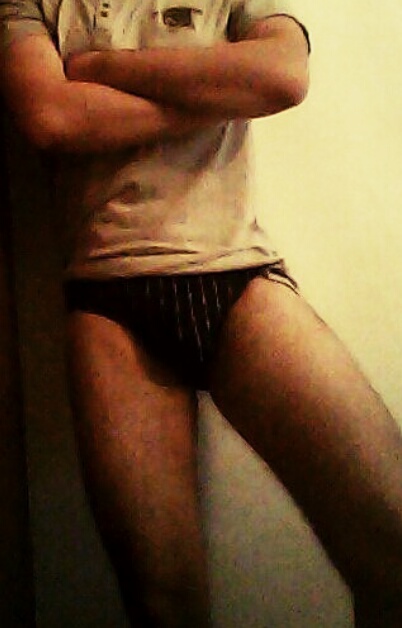 He told I can call him "Dado" and that he's Bosnian, which puzzled me.Being uncircumcised since there's no circumcision custom in my country, Croatia, I was wondering, "Is Dado cut?" In Bosnia and Herzegovina, only one people practice circumcision — Bosniaks, who are Muslims. I was hoping Dado isn't cut, because I like the foreskin, which protects, contributes to pleasure and it's useful for playing. My favourite part is the retraction, when men reveals all his masculinity, just like the Greeks believed that a man is really naked when his glans is exposed.In Dado's flat, I had fun with the Bosnian, being so clad he's uncut (he's a Croat). He was gentle and dominant. After sex, we were resting and I was feeling relaxed. Suddenly, he retracted my foreskin, while we were both smiling, enjoying in our bodies.Dado's foreskin's easily retractable and it was a bit red after his act, since he showed me his strength, although the first act was performed by myself, when he ordered me to remove my briefs and I couldn't resist, putting my penis (glans covered) into his mouth.To this day, I love to pull the prepuce, kiss the little guy's head and gently play, while I'm against child circumcision. Adult circumcision, even if with the erotic meaning, should be allowed, just like the ways of foreskin restoration should be offered if one needs. I encountered an uncut Muslim this year, several years younger than me. He's glad being intact, but he retracts during urination, which isn't unique for him, since here men say—or at least, they were saying when I was a child—a son should retract during urination if possible. 